    桃園市進出口商業同業公會 函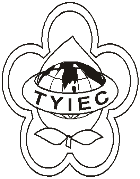          Taoyuan Importers & Exporters Chamber of Commerce桃園市桃園區春日路1235之2號3F           TEL:886-3-316-4346   886-3-325-3781   FAX:886-3-355-9651ie325@ms19.hinet.net     www.taoyuanproduct.org受 文 者: 各相關會員 發文日期：中華民國110年2月18日發文字號：桃貿豐字第110046號附    件：主   旨：為因應化粧品產品登錄新制，請貴公司(工廠)於110        年6月30日(含)前完成市售一般化粧品產品登錄，        請查照。說   明：     ㄧ、依據桃園市政府衛生局110年2月8日桃衛藥字第           1100010529號函辦理。     二、依據化粧品衛生安全管理法第4條規定，經中央主         管機關公告之化粧品種類及一定規模之化粧品製         造或輸入業者應於化粧品供應、販賣、贈送、公開陳列或提供消費者試用前，完成產品登錄；其有變更者，亦同，合先敘明。     三、另依據衛生福部108年5月30日衛授食字第1081602470         號公告訂定「應完成產品登錄之化粧品種類及施         行日期」，一般化粧品(除免辦理工廠登記及化粧         品製造場所生產之固態手工香皂)，自110年7月1         日施行；特定用途化粧品，自113年7月1日施行。     四、為確保化粧品品質及民眾使用安全，請貴公司(廠)         於110年6月30日(含)前完成一般化粧品產品登錄。         倘貴公司(廠)對於化粧品登錄有任何疑義，請洽         化粧品登錄諮詢專線02-66251166分機5555詢問。理事長  簡 文 豐